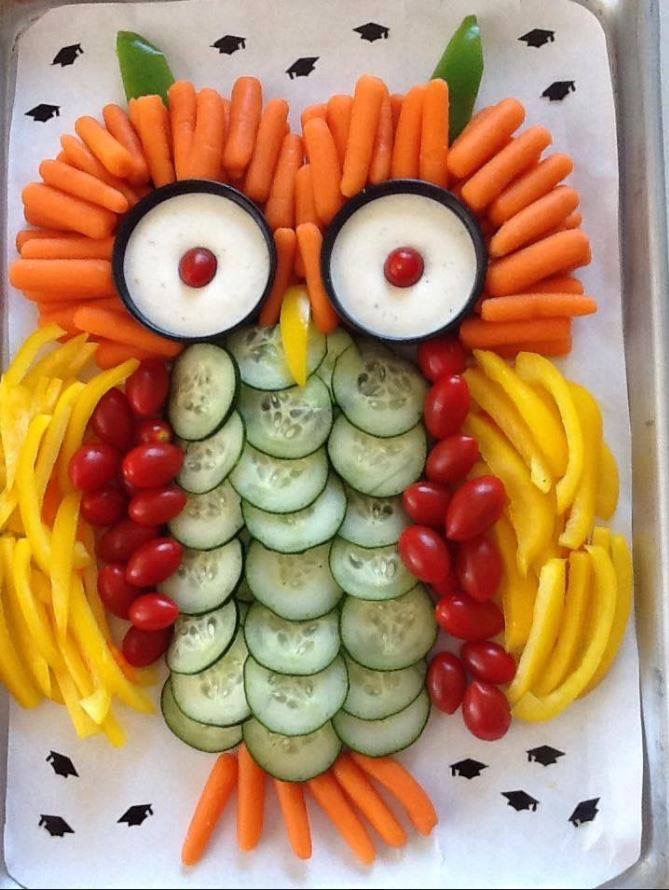 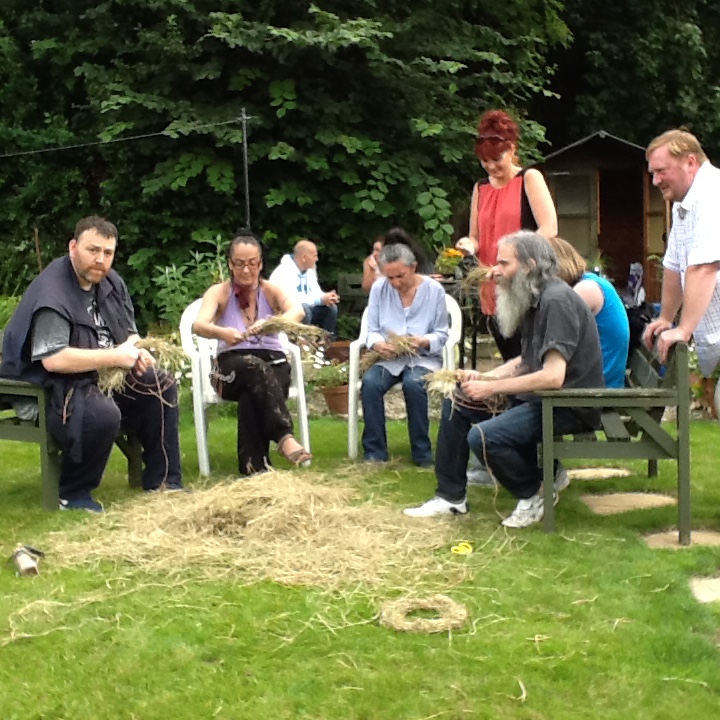 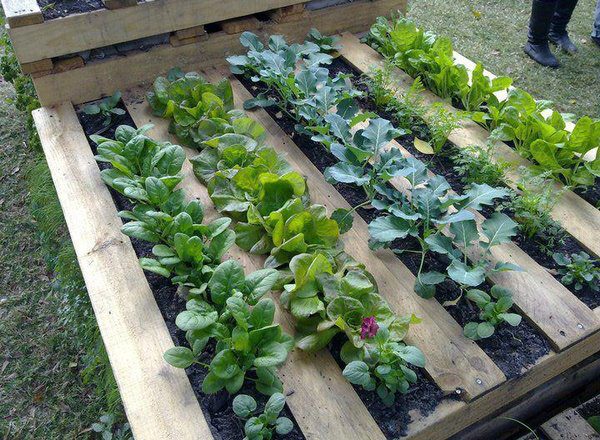 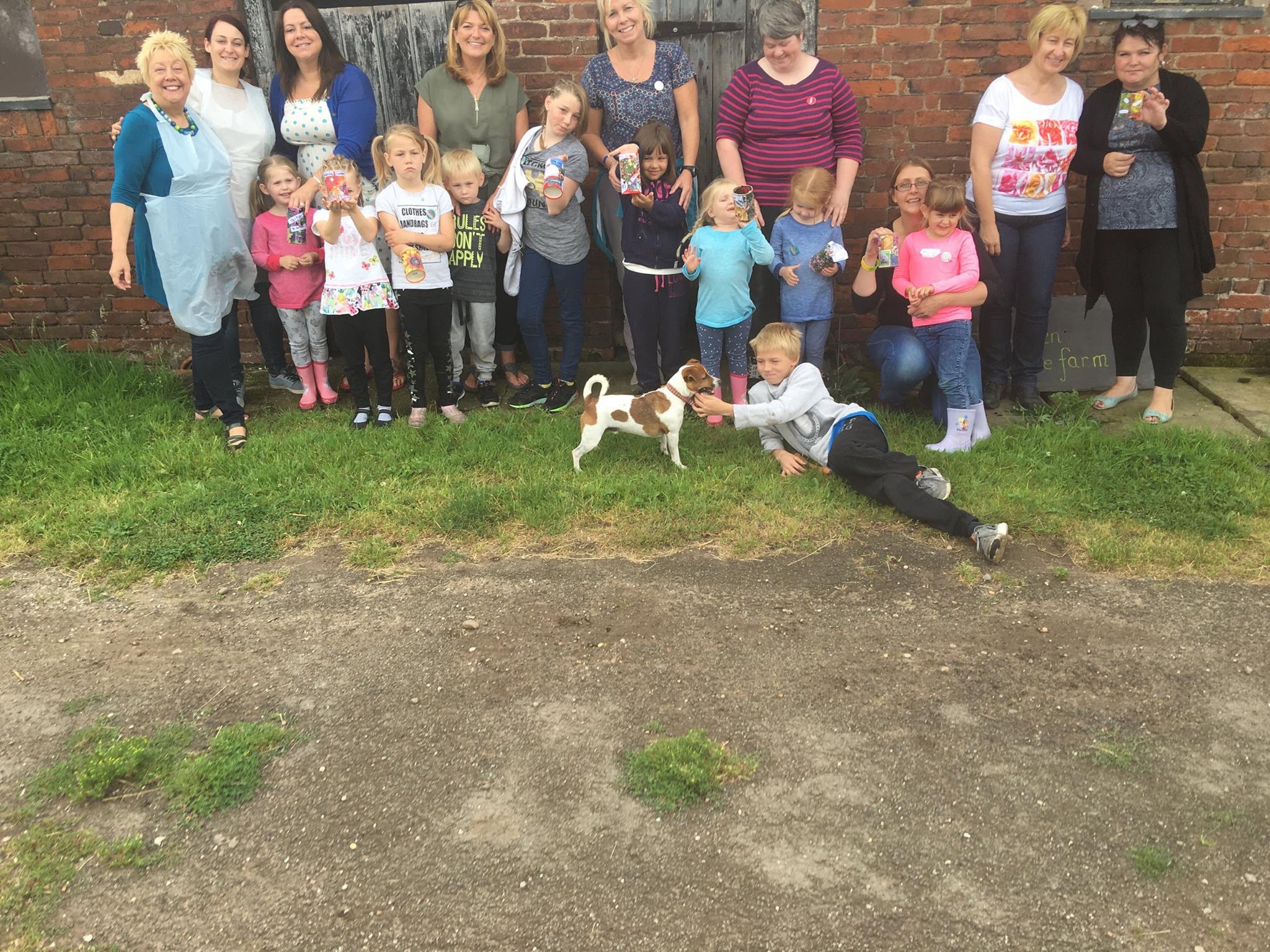 NameWoodhouse Community Farm and GardenWELLIES 4 Work and Family LearningLearner GroupThose who have experienced domestic violence and abuse and are taking steps towards going to work or on to volunteering. Family Learning is offered in school holidays and the whole family can attend together, PlaceWoodhouse Farm and Garden. Fisherwick Wood Lane, Whittington, Lichfield. UK. Websitewww.welliesproject.org.ukWhat does it do?Offers a base for WELLIES projects and volunteering opportunities.Duration of learning programme8 week WELLIES 4 Work4 week Family LearningHow often do they attend?One day per week.How are people referred? From the Pathway Project and County Council Building Resilient Families and Communities Project. AimsWorking together with Pathway and Building Resilient Families and Communities (BRFC) to bring some of the most vulnerable people in society a place to heal, learn and contribute. How is success measured?Improved parenting skillsAttendanceTaking next steps into volunteering or employment.Group discussion and evaluation WMWEBS (Warwick and Edinburgh Mental Wellbeing Scale) Improved aspirationHealthier lifestyles and reduced social isolationEvaluation techniques usedGroup discussion, learner feedback forms, focus groups of learners, volunteers and referral agencies. WEMWBS questionnaires. Name of organisationWoodhouse Farm and Garden Community Interest Company Governance and Management3 directors and CICLearning pathways/progression routesParticipants can progress to being a volunteer.Participants go on to further coursesHow is it funded?Tamworth Borough Council, Public Health, Police, Staffordshire County Council joint commissioning. The funding comes to an end in Spring 2017 due to cuts in public spending, A funding bid is being prepared to send to Big Lottery for 3 years funding. What is the cost per learner per day?£50Typical activitiesGardening, cooking, growing plants, countryside management, animal care, keeping chickens, preparing food, woodland crafts.ChallengesFunding for capital items, buildings, toilets, and kitchen.Recruiting and retaining volunteers and consistency.8 weeks isn’t long enough for a big change to happen- people need 15 weeks at least, and the funders want different people to be funded each time a course runs. Often WELLIES is the only place someone who is socially isolated goes and it can be the thing that keeps them well. What problems are tackled and how?Social isolation, poor mental health and low confidence and self-esteem are common amongst families who have experienced domestic abuse.  Participants feel respected and welcome and often comment that it is good to be somewhere where no one judges you. People cook and inexpensive healthy meal together from the WELLIES Recipe booklet and are encouraged to try recipes at home and cook with their children, The project involves learning to grow food in old tyres and to take part in therapeutic learning activities with animals, plants and the countryside. Often these are activities that they can go home and do with their children such as fishing, craft activities, cookery, growing and countryside walks. Social Impact Improve wellbeing of attendees.Improve nutritional awareness- healthier and happier people who are less likely to be a high cost to the public purse.Improve social skills, confidence, and self-esteem.People going back to work or volunteeringPeople developing support networks so they are less dependent on public services. Links to National StrategiesBuilding Resilient Families and CommunitiesFive Ways to WellbeingFive a DayEat well Plate- Healthy Eating